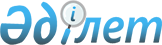 "Хромтау ауданының 2015-2017 жылдарға арналған бюджетін бекіту туралы" аудандық мәслихаттың 2014 жылғы 23 желтоқсандағы № 214 шешіміне өзгерістер мен толықтыру енгізу туралы
					
			Мерзімі біткен
			
			
		
					Ақтөбе облысы Хромтау аудандық мәслихатының 2015 жылғы 6 тамыздағы № 263 шешімі. Ақтөбе облысының Әділет департаментінде 2015 жылғы 24 тамызда № 4489 болып тіркелді. 2016 жылдың 1 қаңтарына дейін қолданыста болды      Қазақстан Республикасының 2001 жылғы 23 қаңтардағы "Қазақстан Республикасындағы жергілікті мемлекеттік басқару және өзін-өзі басқару туралы" Заңының  6 бабына және Қазақстан Республикасының 2008 жылғы 4 желтоқсандағы Бюджеттік Кодексінің  9,  106-баптарына сәйкес, Хромтау аудандық мәслихаты ШЕШІМ ҚАБЫЛДАДЫ:

      1. Аудандық мәслихаттың 2014 жылғы 23 желтоқсандағы № 214"Хромтау ауданының 2015-2017 жылдарға арналған бюджетін бекіту туралы" (нормативтік құқықтық актілерді мемлекеттік тіркеу тізілімінде № 4152 болып тіркелген, 2015 жылғы 22 қаңтарда "Хромтау" газетінде жарияланған)  шешіміне келесідей өзгерістер мен толықтыру енгізілсін:

      1)  1 тармақта:

      1) тармақшасында:

      кірістер 

      "5 168 672" деген цифрлар "5 159 322,1" деген цифрлармен ауыстырылсын;

      оның ішінде:

      трансферттер түсімдері бойынша 

      "1 568 672" деген цифрлар "1 559 322,1" деген цифрлармен ауыстырылсын;

      2) тармақшасында:

      шығындар 

      "5 179 108,8" деген цифрлар "5 169 758,9" деген цифрлармен ауыстырылсын.

      2)  7 тармақта:

      6абзац бөлігінде:

      "1 150" деген цифрлар "0,0" деген цифрлармен ауыстырылсын;

      3)  8 тармақта:

      10 абзац бөлігінде:

      "2 194" деген цифрлар "1 692" деген цифрлармен ауыстырылсын;

      4)  9 тармақта:

      3 абзац бөлігінде:

      "15127" деген цифрлар "12 685" деген цифрлармен ауыстырылсын;

      5)  12 тармақта:

      6 абзац бөлігінде:

      "31 712" деген цифрлар "30 474" деген цифрлармен ауыстырылсын;

      7 абзац бөлігінде:

      "124 570" деген цифрлар "118 364" деген цифрлармен ауыстырылсын;

      және мынадай мазмұндағы абзацпен толықтырылсын:

      Хромтау қаласындағы Ағайынды Жұбановтар 11 көшесінде 5 қабатты тұрғын үйге инженерлік жүйелер жүргізуге – 2188,1 мың теңге.".

      6) Көрсетілген шешімдегі  1 қосымшасы шешімнің  қосымшасына сәйкес жаңа редакцияда жазылсын.

      2. Осы шешім 2015 жылдың 1 қаңтарынан бастап қолданысқа енгізілсін.

 Хромтау ауданының 2015 жылға арналған бюджеті
					© 2012. Қазақстан Республикасы Әділет министрлігінің «Қазақстан Республикасының Заңнама және құқықтық ақпарат институты» ШЖҚ РМК
				 Аудандық мәслихаттың

Аудандық мәслихаттың

 сессия төрағасы

хатшысы

 А.Жұбанышев

Д.Молдашев

Аудандық мәслихаттың

2015 жылғы 6 тамыздағы

№ 263 шешіміне

қосымша

санаты

 

санаты

 

санаты

 

санаты

 

санаты

 

сомасы (мың теңге)

 

сыныбы

 

сыныбы

 

сыныбы

 

сыныбы

 

сомасы (мың теңге)

 

ішкі сыныбы

 

ішкі сыныбы

 

ішкі сыныбы

 

сомасы (мың теңге)

 

атауы

 

сомасы (мың теңге)

 

1

 

2

 

3

 

3

 

4

 

5

 

I. Кірістер

 

5 159 322,1

 

1

 

Салықтық түсiмдер

 

3 003 309

 

01

 

Табыс салығы

 

742 500

 

2

 

2

 

Жеке табыс салығы

 

742 500

 

Төлем көзінен салық салынатын табыстардан ұсталатын жеке табыс салығы

 

685 000

 

Төлем көзінен салық салынбайтын табыстардан ұсталатын жеке табыс салығы

 

32 500

 

Төлем көзінен салық салынатын шетелдік азаматтар табыстарынан ұсталатын жеке табыс салығы

 

25 000

 

03

 

Әлеуметтік салық

 

588 062

 

1

 

1

 

Әлеуметтік салық

 

588 062

 

Әлеуметтік салық

 

588 062

 

04

 

Меншікке салынатын салықтар

 

1 635 954

 

1

 

1

 

Мүлікке салынатын салықтар

 

1 544 700

 

Заңды тұлғалар мен жеке кәсіпкерлердің мүлкіне салынатын салық

 

1 540 000

 

Жеке тұлғалардың мүлкіне салынатын салық 

 

4 700

 

3

 

3

 

Жер салығы

 

23 204

 

Ауыл шаруашылық маңызы бар жерлерге жеке тұлғаларға салынатын жер салығы

 

110

 

Елді мекендердің жерлеріне жеке тұлғалардан алынатын жер салығы

 

1 500

 

Өнеркәсіп, көлік, байланыс, қорғаныс жеріне және ауыл шаруашылығына арналмаған өзге де жерге салынатын жер салығы

 

8 000

 

Ауыл шаруашылығы маңыздағы жерлерге заңды тұлғалар мен жеке кәсіпкерлерден, жеке нотариустар мен адвокаттардан алынатын жер салығы

 

44

 

Елді мекендер жерлеріне заңды тұлғалардан жеке кәсіпкерлерден, жеке нотариустар мен адвокаттардан алынатын жер салығы

 

13 550

 

4

 

4

 

Көлік құралдарына салынатын салық

 

63 000

 

Заңды тұлғалардан көлік құралдарына салынатын салық

 

14 500

 

Жеке тұлғалардың көлік құралдарына салынатын салық

 

48 500

 

5

 

5

 

Бірыңғай жер салығы

 

5 050

 

Бірыңғай жер салығы

 

5 050

 

05

 

Тауарларға, жұмыстарға және қызметтерге салынатын ішкі салықтар

 

27 520

 

2

 

2

 

Акциздер

 

4 810

 

Заңды және жеке тұлғалар бөлшек саудада өткізетін, сондай-ақ өзінің өндірістік мұқтаждарына пайдаланылатын бензин (авиациялықты қоспағанда)

 

3 050

 

Заңды және жеке тұлғаларға бөлшек саудада өткізетін, сондай-ақ өз өндірістік мұқтаждарына пайдаланылатын дизельді отыны

 

1 760

 

3

 

3

 

Табиғи және басқа да ресурстарды пайдаланғаны үшін түсетін түсімдер

 

10 100

 

Жер учаскелерін пайдаланғаны үшін төлем

 

10 100

 

4

 

4

 

Кәсіпкерлік және кәсіби қызметті жүзеге асырғаны үшін алынатын алымдар

 

12 050

 

Жеке кәсіпкерлерді мемлекеттік тіркегені үшін алынатын алым

 

1 150

 

Жекелеген қызмет түрлерімен айналысу құқығы үшін алынатын лицензиялық алым

 

2 100

 

Заңды тұлғаларды мемлекеттік тіркегені және филиалдар мен өкілдіктерді есептік тіркегені, сондай-ақ оларды қайта тіркегені үшін алым

 

110

 

Жылжымалы мүлікті кепілдікке салуды мемлекеттік тіркегені үшін алынатын алым

 

410

 

Көлік құралдарын мемлекеттік тіркегені, сондай-ақ оларды қайта тіркегені үшін алынатын алым

 

760

 

Жылжымайтын мүлікке және олармен мәмле жасау құқығын мемлекеттік тіркегені үшін алым

 

7 520

 

5

 

5

 

Тіркелген салық

 

560

 

08

 

1

 

1

 

Мемлекеттік баж

 

9 273

 

Мемлекеттік мекемелерге сотқа берілетін талап арыздарынан алынатын мемлекеттік бажды қоспағанда, мемлекеттік баж сотқа берілетін талап арыздардан, ерекше талап ету істері арыздарынан, ерекше жүргізілетін істер бойынша арыздардан (шағымдардан), сот бұйрығын шығару туралы өтініштерден, атқару парағының дубликатын беру туралы шағымдардан, аралық (төрелік) соттардың және шетелдік соттардың шешімдерін мәжбүрлеп орындауға атқару парағын беру туралы шағымдардың, сот актілерінің атқару парағының және өзге де құжаттардың көшірмелерін қайта беру туралы шағымдардан алынатын баж

 

5 100

 

Азаматтық хал актiлерiн тiркегенi үшiн, сондай-ақ азаматтарға азаматтық хал актiлерiн тiркеу туралы куәлiктердi және азаматтық хал актiлерi жазбаларын өзгертуге, толықтыруға және қалпына келтiруге байланысты куәлiктердi қайтадан бергенi үшiн мемлекеттік баж

 

2 520

 

Шетелге баруға және Қазақстан Республикасына басқа мемлекеттерден адамдарды шақыруға құқық беретін құжаттарды рәсімдегені үшін, сондай-ақ осы құжаттарға өзгерістер енгізгені үшін мемлекеттік баж

 

220

 

Шетелдіктердің паспорттарына немесе оларды ауыстыратын құжаттарына Қазақстан Республикасынан кету және Қазақстан Республикасына келу құқығына виза бергені үшін мемлекеттік баж

 

21

 

Қазақстан Республикасының азаматтығын алу, Қазақстан Республикасының азаматтығын қалпына келтіру және Қазақстан Республикасының азаматтығын тоқтату туралы құжаттарды ресімдегені үшін мемлекеттік баж

 

32

 

Тұрғылықты жерiн тiркегенi үшiн мемлекеттік баж

 

1 050

 

Аңшы куәлігін бергені және оны жыл сайын тіркегені үшін мемлекеттік баж 

 

50

 

Жеке және заңды тұлғалардың азаматтық, қызметтік қаруының (аңшылық суық қаруды, белгі беретін қаруды, ұңғысыз атыс қаруын, механикалық шашыратқыштарды, көзден жас ағызатын немесе тітіркендіретін заттар толтырылған аэрозольді және басқа құрылғыларды, үрлемелі қуаты 7,5 Дж-дан аспайтын пневматикалық қаруды қоспағанда және калибрі 4,5 мм-ге дейінгілерін қоспағанда) әрбір бірлігін тіркегені және қайта тіркегені үшін алынатын мемлекеттік баж

 

35

 

Қаруды және оның патрондарын сақтауға немесе сақтау мен алып жүруге, тасымалдауға, Қазақстан Республикасының аумағына әкелуге және Қазақстан Республикасынан әкетуге рұқсат бергені үшін алынатын мемлекеттік баж

 

150

 

Тракторшы – машинистің куәлігі берілгені үшін алынатын мемлекеттік баж

 

95

 

2

 

Салықтық емес түсiмдер

 

580 991

 

01

 

Мемлекеттік меншіктен түсетін кірістер

 

9 500

 

5

 

5

 

Мемлекет меншігіндегі мүлікті жалға беруден түсетін кірістер

 

9 500

 

Аудандық маңызы бар қала, ауыл, кент, ауылдық округ әкімдерінің басқаруындағы мемлекеттік мүлікті жалға беруден түсетін кірістерді қоспағанда ауданның (облыстық маңызы бар қаланың) коммуналдық меншігіндегі мүлікті жалға беруден түсетін кірістер

 

400

 

Аудандық маңызы бар қала, ауыл, кент, ауылдық округ әкімдерінің басқаруындағы мемлекеттік мүлікті жалға беруден түсетін кірістерді қоспағанда ауданның (облыстық маңызы бар қаланың) коммуналдық меншігіндегі тұрғын үй қорынан үйлердi жалға беруден түсетін кірістер

 

9 100

 

06

 

Басқа да салықтық емес түсімдер

 

571 491

 

 1

 

 1

 

Басқа да салықтық емес түсімдер

 

571 491

 

Жергілікті бюджетке түсетін салықтық емес басқа да түсімдер

 

571 491

 

3

 

Негізгі капиталды сатудан түсетін түсімдер

 

15 700

 

03

 

Жерді және материалдық емес активтерді сату

 

15 700

 

1

 

1

 

Жерді сату

 

15 700

 

Жер учаскелерін сатудан түсетін түсімдер

 

15 700

 

4

 

Трансферттердің түсімдері

 

1 559 322,1 

 

02

 

Мемлекеттiк басқарудың жоғары тұрған органдарынан түсетін трансферттер

 

1 559 322,1 

 

2

 

2

 

Облыстық бюджеттен түсетін трансферттер

 

1 559 322,1 

 

Ағымдағы нысаналы трансферттер

 

784 461,3 

 

Нысаналы даму трансферттері

 

774 860,8 

 

функц. топ

 

функц. топ

 

функц. топ

 

функц. топ

 

функц. топ

 

сомасы (мың теңге)

 

кіші функция

 

кіші функция

 

кіші функция

 

кіші функция

 

сомасы (мың теңге)

 

әкімші

 

әкімші

 

әкімші

 

сомасы (мың теңге)

 

бағдарлама

 

бағдарлама

 

сомасы (мың теңге)

 

атауы

 

сомасы (мың теңге)

 

1

 

2

 

3

 

4

 

5

 

6

 

II. Шығындар

 

5 169 758,9

 

1

 

Жалпы сипаттағы мемлекеттiк қызметтер

 

252 182

 

01

 

Мемлекеттiк басқарудың жалпы функцияларын орындайтын өкiлдi, атқарушы және басқа органдар

 

208 913

 

112

 

Аудан (облыстық маңызы бар қала) мәслихатының аппараты

 

12 090

 

001

 

Аудан (облыстық маңызы бар қала) мәслихатының қызметін қамтамасыз ету жөніндегі қызметтер

 

12 090

 

122

 

Аудан (облыстық маңызы бар қала) әкімінің аппараты

 

51 971

 

001

 

Аудан (облыстық маңызы бар қала) әкімінің қызметін қамтамасыз ету жөніндегі қызметтер

 

51 971

 

123

 

Қаладағы аудан, аудандық маңызы бар қала, кент, ауыл, ауылдық округ әкімінің аппараты

 

144 852

 

001

 

Қаладағы аудан, аудандық маңызы бар қала, кент, ауыл, ауылдық округ әкімінің қызметін қамтамасыз ету жөніндегі қызметтер

 

143 672

 

022

 

Мемлекеттік органның күрделі шығыстары

 

1 180

 

02

 

Қаржылық қызмет

 

26 623

 

452

 

Ауданның (облыстық маңызы бар қаланың) қаржы бөлімі

 

26 623

 

001

 

Ауданның (облыстық маңызы бар қаланың) бюджетін орындау және коммуналдық меншігін басқару саласындағы мемлекеттік саясатты іске асыру жөніндегі қызметтер 

 

20 338

 

003

 

Салық салу мақсатында мүлікті бағалауды жүргізу

 

980

 

010

 

Жекешелендіру, коммуналдық меншікті басқару, жекешелендіруден кейінгі қызмет және осыған байланысты дауларды реттеу 

 

5 305

 

05

 

Жоспарлау және статистикалық қызмет

 

10 309

 

453

 

Ауданның (облыстық маңызы бар қаланың) экономика және бюджеттік жоспарлау бөлімі

 

10 309

 

001

 

Экономикалық саясатты, мемлекеттік жоспарлау жүйесін қалыптастыру және дамыту саласындағы мемлекеттік саясатты іске асыру жөніндегі қызметтер

 

10 309

 

001

 

Экономикалық саясатты, мемлекеттік жоспарлау жүйесін қалыптастыру және дамыту саласындағы мемлекеттік саясатты іске асыру жөніндегі қызметтер

 

10 309

 

09

 

Жалпы сипаттағы өзге де мемлекеттiк қызметтер

 

6337

 

458

 

Ауданның (облыстық маңызы бар қаланың) тұрғын үй-коммуналдық шаруашылығы, жолаушылар көлігі және автомобиль жолдары бөлімі

 

6337

 

001

 

Жергілікті деңгейде тұрғын үй-коммуналдық шаруашылығы, жолаушылар көлігі және автомобиль жолдары саласындағы мемлекеттік саясатты іске асыру жөніндегі қызметтер

 

6337

 

2

 

Қорғаныс

 

4 005

 

Әскери мұқтаждар

 

1 385

 

122

 

Аудан (облыстық маңызы бар қала) әкімінің аппараты

 

1 385

 

005

 

Жалпыға бірдей әскери міндетті атқару шеңберіндегі іс-шаралар

 

1 385

 

02

 

Төтенше жағдайлар жөнiндегi жұмыстарды ұйымдастыру

 

2 620

 

122

 

Аудан (облыстық маңызы бар қала) әкімінің аппараты

 

2 620

 

006

 

Аудан (облыстық маңызы бар қала) ауқымындағы төтенше жағдайлардың алдын алу және оларды жою

 

1 310

 

007 

 

Аудандық (қалалық) ауқымдағы дала өрттерінің, сондай-ақ мемлекеттік өртке қарсы қызмет органдары құрылмаған елдi мекендерде өрттердің алдын алу және оларды сөндіру жөніндегі іс-шаралар

 

1 310

 

4

 

Бiлiм беру

 

2 534 485

 

01

 

Мектепке дейiнгi тәрбие және оқыту

 

389 268,4

 

464

 

Ауданның (облыстық маңызы бар қаланың) білім бөлімі

 

389 268,4

 

009

 

Мектепке дейінгі тәрбие мен оқыту ұйымдарының қызметін қамтамасыз ету

 

200 953,4

 

040

 

Мектепке дейінгі білім беру ұйымдарында мемлекеттік білім беру тапсырысын іске асыруға

 

188 315

 

02

 

Бастауыш, негізгі орта және жалпы орта білім беру

 

1 856 654,6

 

464

 

Ауданның (облыстық маңызы бар қаланың) білім бөлімі

 

1 821 475,6

 

003

 

Жалпы білім беру

 

1 776 898,4

 

006

 

Балаларға қосымша білім беру 

 

44 577,2

 

465

 

Ауданның (облыстық маңызы бар қаланың) дене шынықтыру және спорт бөлімі

 

35 179

 

017

 

Балалар мен жасөспірімдерге спорт бойынша қосымша білім беру

 

35 179

 

09

 

Бiлiм беру саласындағы өзге де қызметтер

 

288 562

 

466

 

Ауданның (облыстық маңызы бар қаланың) сәулет, қала құрылысы және құрылыс бөлімі

 

12 685

 

037

 

Білім беру объектілерін салу және реконструкциялау

 

12 685

 

464

 

Ауданның (облыстық маңызы бар қаланың) білім бөлімі

 

275 877

 

001

 

Жергілікті деңгейде білім беру саласындағы мемлекеттік саясатты іске асыру жөніндегі қызметтер

 

9 605

 

004

 

Ауданның (облыстық маңызы бар қаланың) мемлекеттік білім беру мекемелерінде білім беру жүйесін ақпараттандыру

 

4 511

 

005

 

Ауданның (облыстық маңызы бар қаланың) мемлекеттік білім беру мекемелер үшін оқулықтар мен оқу-әдiстемелiк кешендерді сатып алу және жеткізу

 

23 133

 

007

 

Аудандық (қалалық) ауқымдағы мектеп олимпиадаларын, мектептен тыс іс-шараларды және байқауларды өткiзу

 

210

 

012

 

Мемлекеттік органның күрделі шығыстары

 

1100

 

015

 

Жетім баланы (жетім балаларды) және ата-аналарының қамқорынсыз қалған баланы (балаларды) күтіп-ұстауға қамқоршыларға (қорғаншыларға) ай сайынға ақшалай қаражат төлемі

 

25 048

 

029

 

Балалар мен жасөспірімдердің психикалық денсаулығын зерттеу және халыққа психологиялық-медициналық-педагогикалық консультациялық көмек көрсету

 

10 020

 

067

 

Ведомстволық бағыныстағы мемлекеттік мекемелерінің және ұйымдарының күрделі шығыстары

 

202 250

 

6

 

Әлеуметтiк көмек және әлеуметтiк қамсыздандыру

 

165 757,4

 

01

 

Әлеуметтiк қамсыздандыру

 

836

 

464

 

Ауданның (облыстық маңызы бар қаланың) білім бөлімі

 

836

 

030

 

Патронат тәрбиешілерге берілген баланы (балаларды) асырап бағу 

 

836

 

02

 

Әлеуметтiк көмек

 

148 846,1

 

123

 

Қаладағы аудан, аудандық маңызы бар қала, кент, ауыл, ауылдық округ әкімінің аппараты

 

12 280

 

003

 

Мұқтаж азаматтарға үйінде әлеуметтік көмек көрсету

 

12 280

 

451

 

Ауданның (облыстық маңызы бар қаланың) жұмыспен қамту және әлеуметтік бағдарламалар бөлімі

 

136 566,1

 

002

 

Жұмыспен қамту бағдарламасы

 

18 362,1

 

004

 

Ауылдық жерлерде тұратын денсаулық сақтау, білім беру, әлеуметтік қамтамасыз ету, мәдениет, спорт және ветеринар мамандарына отын сатып алуға Қазақстан Республикасының заңнамасына сәйкес әлеуметтік көмек көрсету

 

7 846

 

005

 

Мемлекеттік атаулы әлеуметтік көмек

 

1 129

 

006

 

Тұрғын үйге көмек көрсету

 

1 703

 

007

 

Жергілікті өкілетті органдардың шешімі бойынша мұқтаж азаматтардың жекелеген топтарына әлеуметтік көмек

 

72 998

 

016

 

18 жасқа дейінгі балаларға мемлекеттік жәрдемақылар

 

10 000

 

017

 

Мүгедектерді оңалту жеке бағдарламасына сәйкес, мұқтаж мүгедектерді міндетті гигиеналық құралдармен және ымдау тілі мамандарының қызмет көрсетуін, жеке көмекшілермен қамтамасыз ету 

 

9 368

 

052

 

Ұлы Отан соғысындағы Жеңістің жетпіс жылдығына арналған іс-шараларды өткізу

 

15 160

 

09

 

Әлеуметтік көмек және әлеуметтік қамтамасыз ету салаларындағы өзге де қызметтер

 

16 075,3

 

451

 

Ауданның (облыстық маңызы бар қаланың) жұмыспен қамту және әлеуметтік бағдарламалар бөлімі

 

14 728

 

001

 

Жергілікті деңгейде халық үшін әлеуметтік бағдарламаларды жұмыспен қамтуды қамтамасыз етуді іске асыру саласындағы мемлекеттік саясатты іске асыру жөніндегі қызметтер 

 

14 363

 

011

 

Жәрдемақыларды және басқа да әлеуметтік төлемдерді есептеу, төлеу мен жеткізу бойынша қызметтерге ақы төлеу

 

365

 

458

 

Ауданның (облыстық маңызы бар қаланың) тұрғын үй-коммуналдық шаруашылығы, жолаушылар көлігі және автомобиль жолдары бөлімі

 

1347,3

 

050

 

Мүгедектердің құқықтарын қамтамасыз ету және өмір сүру сапасын жақсарту жөніндегі іс-шаралар жоспарын іске асыру

 

1347,3

 

7

 

Тұрғын үй - коммуналдық шаруашылық

 

219 412

 

01

 

Тұрғын үй шаруашылығы

 

86 086

 

455

 

Ауданның (облыстық маңызы бар қаланың) мәдениет және тілдерді дамыту бөлімі

 

1 692

 

024

 

Жұмыспен қамту 2020 жол картасы бойынша қалаларды және ауылдық елді мекендерді дамыту шеңберінде объектілерді жөндеу

 

1 692

 

458

 

Ауданның (облыстық маңызы бар қаланың) тұрғын үй-коммуналдық шаруашылығы, жолаушылар көлігі және автомобиль жолдары бөлімі

 

3 000

 

031

 

Кондоминиум объектісіне техникалық паспорттар дайындау

 

3 000

 

466

 

Ауданның (облыстық маңызы бар қаланың) сәулет, қала құрылысы және құрылыс бөлімі

 

81 394

 

003

 

Коммуналдық тұрғын үй қорының тұрғын үйін жобалау және (немесе) салу, реконструкциялау 

 

58 892

 

004

 

Инженерлік коммуникациялық инфрақұрылымды жобалау, дамыту, жайластыру және (немесе) сатып алу 

 

22 502

 

02

 

Коммуналдық шаруашылық

 

47 949

 

458

 

Ауданның (облыстық маңызы бар қаланың) тұрғын үй-коммуналдық шаруашылығы, жолаушылар көлігі және автомобиль жолдары бөлімі

 

12 200

 

012

 

Сумен жабдықтау және су бұру жүйесінің жұмыс істеуі

 

2 000

 

026

 

Ауданның (облыстық маңызы бар қаланың) коммуналдық меншігіндегі жылу жүйелерін қолдануды ұйымдастыру

 

1 000

 

027

 

Ауданның (облыстық маңызы бар қаланың) коммуналдық меншігіндегі газ жүйелерін қолдануды ұйымдастыру

 

4 700

 

028

 

Коммуналдық шаруашылығын дамыту

 

4 500

 

466

 

Ауданның (облыстық маңызы бар қаланың) сәулет, қала құрылысы және құрылыс бөлімі

 

35 749

 

005

 

Коммуналдық шаруашылығын дамыту

 

35 749

 

03

 

Елді-мекендерді абаттандыру

 

85 377

 

123

 

Қаладағы аудан, аудандық маңызы бар қала, кент, ауыл, ауылдық округ әкімінің аппараты

 

82 540

 

008

 

Елді мекендердегі көшелерді жарықтандыру

 

22 223

 

009

 

Елді мекендердің санитариясын қамтамасыз ету

 

43 475

 

011

 

Елді мекендерді абаттандыру мен көгалдандыру

 

16 842

 

458

 

Ауданның (облыстық маңызы бар қаланың) тұрғын үй-коммуналдық шаруашылығы, жолаушылар көлігі және автомобиль жолдары бөлімі

 

2 837

 

018

 

Елдi мекендердi абаттандыру және көгалдандыру

 

2 837

 

8

 

Мәдениет, спорт, туризм және ақпараттық кеңістiк

 

118 734

 

01

 

Мәдениет саласындағы қызмет

 

62 725

 

455

 

Ауданның (облыстық маңызы бар қаланың) мәдениет және тілдерді дамыту бөлімі

 

62 725

 

003

 

Мәдени-демалыс жұмысын қолдау

 

62 725

 

02

 

Спорт

 

9 914

 

465

 

Ауданның (облыстық маңызы бар қаланың) дене шынықтыру және спорт бөлімі 

 

9 914

 

001

 

Жергілікті деңгейде дене шынықтыру және спорт саласындағы мемлекеттік саясатты іске асыру жөніндегі қызметтер

 

3 914

 

006

 

Аудандық (облыстық маңызы бар қалалық) деңгейде спорттық жарыстар өткiзу

 

6 000

 

03

 

Ақпараттық кеңiстiк

 

29 682

 

455

 

Ауданның (облыстық маңызы бар қаланың) мәдениет және тілдерді дамыту бөлімі

 

18 233

 

006

 

Аудандық (қалалық) кітапханалардың жұмыс істеуі

 

18 233

 

456

 

Ауданның (облыстық маңызы бар қаланың) ішкі саясат бөлімі

 

11 449

 

002

 

Мемлекеттік ақпараттық саясат жүргізу жөніндегі қызметтер

 

11 449

 

09

 

Мәдениет, спорт, туризм және ақпараттық кеңістікті ұйымдастыру жөніндегі өзге де қызметтер

 

16 413

 

455

 

Ауданның (облыстық маңызы бар қаланың) мәдениет және тілдерді дамыту бөлімі

 

7 668

 

001

 

Жергілікті деңгейде тілдерді және мәдениетті дамыту саласындағы мемлекеттік саясатты іске асыру жөніндегі қызметтер

 

7 668

 

456

 

Ауданның (облыстық маңызы бар қаланың) ішкі саясат бөлімі

 

8 745

 

001

 

Жергілікті деңгейде ақпарат, мемлекеттілікті нығайту және азаматтардың әлеуметтік сенімділігін қалыптастыру саласында мемлекеттік саясатты іске асыру жөніндегі қызметтер 

 

4 147

 

003

 

Жастар саясаты саласында іс-шараларды іске асыру

 

4 598

 

10

 

Ауыл, су, орман, балық шаруашылығы, ерекше қорғалатын табиғи аумақтар, қоршаған ортаны және жануарлар дүниесін қорғау, жер қатынастары

 

96 997,8

 

01

 

Ауыл шаруашылығы

 

41 434,8

 

453

 

Ауданның (облыстық маңызы бар қаланың) экономика және бюджеттік жоспарлау бөлімі

 

4 620

 

099

 

Мамандардың әлеуметтік көмек көрсетуі жөніндегі шараларды іске асыру

 

4 620

 

474

 

Ауданның (облыстық маңызы бар қаланың) ауыл шаруашылығы және ветеринария бөлімі

 

36 814,8

 

001

 

Жергілікті деңгейде ауыл шаруашылығы және ветеринария саласындағы мемлекеттік саясатты іске асыру жөніндегі қызметтер 

 

16 597

 

003

 

Мемлекеттік органның күрделі шығыстары

 

2 199

 

005

 

Мал көмінділерінің (биотермиялық шұңқырлардың) жұмыс істеуін қамтамасыз ету

 

1 158,8

 

007

 

Қаңғыбас иттер мен мысықтарды аулауды және жоюды ұйымдастыру

 

1 500

 

008

 

Алып қойылатын және жойылатын ауру жануарлардың, жануарлардан алынатын өнімдер мен шикізаттың құнын иелеріне өтеу

 

8 360

 

012

 

Ауыл шаруашылығы жануарларын сәйкестендіру жөніндегі іс-шараларды өткізу

 

7 000

 

06

 

Жер қатынастары

 

11 199

 

463

 

Ауданның (облыстық маңызы бар қаланың) жер қатынастары бөлімі

 

11 199

 

001

 

Аудан (облыстық маңызы бар қала) аумағында жер қатынастарын реттеу саласындағы мемлекеттік саясатты іске асыру жөніндегі қызметтер

 

8 469

 

006

 

Аудандардың, облыстық маңызы бар, аудандық маңызы бар қалалардың, кенттердiң, ауылдардың, ауылдық округтердiң шекарасын белгiлеу кезiнде жүргiзiлетiн жерге орналастыру

 

2 730

 

09

 

Ауыл, су, орман, балық шаруашылығы және қоршаған ортаны қорғау мен жер қатынастары саласындағы өзге де қызметтер

 

44 364

 

474

 

Ауданның (облыстық маңызы бар қаланың) ауыл шаруашылығы және ветеринария бөлімі

 

44 364

 

013

 

Эпизоотияға қарсы іс-шаралар жүргізу

 

44 364

 

11

 

Өнеркәсіп, сәулет, қала құрылысы және құрылыс қызметі

 

16 921

 

02

 

Сәулет, қала құрылысы және құрылыс қызметі 

 

16 921

 

466

 

Ауданның (облыстық маңызы бар қаланың) сәулет, қала құрылысы және құрылыс бөлімі

 

16 921

 

001

 

Құрылыс, облыс қалаларының, аудандарының және елді мекендерінің сәулеттік бейнесін жақсарту саласындағы мемлекеттік саясатты іске асыру және ауданның (облыстық маңызы бар қаланың) аумағын оңтайла және тиімді қала құрылыстық игеруді қамтамасыз ету жөніндегі қызметтер 

 

8 789

 

013

 

Аудан аумағында қала құрылысын дамытудың кешенді схемаларын, аудандық (облыстық) маңызы бар қалалардың, кенттердің және өзге де ауылдық елді мекендердің бас жоспарларын әзірлеу

 

8 132

 

12

 

Көлiк және коммуникация

 

14 424

 

01

 

Автомобиль көлiгi

 

14 424

 

458

 

Ауданның (облыстық маңызы бар қаланың) тұрғын үй- коммуналдық шаруашылығы, жолаушылар көлігі және автомобиль жолдары бөлімі

 

14 424

 

023

 

Автомобиль жолдарының жұмыс істеуін қамтамасыз ету

 

14 424

 

13

 

Басқалар

 

835 343,9

 

03

 

Кәсіпкерлік қызметті қолдау және бәсекелестікті қорғау

 

4 352

 

469

 

Ауданның (облыстық маңызы бар қаланың) кәсіпкерлік бөлімі

 

4 352

 

001

 

Жергілікті деңгейде кәсіпкерлікті дамыту саласындағы мемлекеттік саясатты іске асыру жөніндегі қызметтер

 

4 352

 

09

 

Басқалар

 

830 991,9

 

123

 

Қаладағы аудан, аудандық маңызы бар қала, кент, ауыл, ауылдық округ әкімінің аппараты

 

5 766

 

040

 

"Өңірлерді дамыту" Бағдарламасы шеңберінде өңірлерді экономикалық дамытуға жәрдемдесу бойынша шараларды іске асыру

 

5 766

 

452

 

Ауданның (облыстық маңызы бар қаланың) қаржы бөлімі

 

10 000

 

012

 

Ауданның (облыстық маңызы бар қаланың) жергілікті атқарушы органының резерві

 

10 000

 

458

 

Ауданның (облыстық маңызы бар қаланың) тұрғын үй-коммуналдық шаруашылығы, жолаушылар көлігі және автомобиль жолдары бөлімі

 

127 686,8

 

044

 

Моноқалаларды ағымдағы жайластыру 

 

63 226

 

085

 

Моноқалаларда бюджеттік инвестициялық жобаларды іске асыру

 

64 460,8

 

464

 

Ауданның (облыстық маңызы бар қаланың) білім бөлімі

 

9 130

 

041

 

"Өңірлерді дамыту" Бағдарламасы шеңберінде өңірлерді экономикалық дамытуға жәрдемдесу бойынша шараларды іске асыру

 

9 130

 

466

 

Ауданның (облыстық маңызы бар қаланың) сәулет, қала құрылысы және құрылыс бөлімі

 

645 082,1

 

085

 

Моноқалаларда бюджеттік инвестициялық жобаларды іске асыру

 

645 082,1

 

469

 

Ауданның (облыстық маңызы бар қаланың) кәсіпкерлік бөлімі

 

33 327

 

033

 

Моноқалаларда жобаларды іске асыру үшін берілетін кредиттер бойынша пайыздық мөлшерлемені субсидиялау

 

23 327

 

034

 

Моноқалаларда жаңа өндірістерді дамытуға гранттар беру

 

10 000

 

15

 

Трансферттер

 

911 496,8

 

01

 

Трансферттер

 

911 496,8

 

452

 

Ауданның (облыстық маңызы бар қаланың) қаржы бөлімі

 

911 496,8

 

006

 

Нысаналы пайдаланылмаған (толық пайдаланылмаған) трансферттерді қайтару

 

11 930,8

 

007

 

Бюджеттік алып қоюлар

 

899 566

 

III. Таза бюджеттік кредит беру

 

21 399

 

Бюджеттік кредиттер

 

23 865

 

10

 

Ауыл, су, орман, балық шаруашылығы, ерекше қорғалатын табиғи аумақтар, қоршаған ортаны және жануарлар дүниесін қорғау, жер қатынастары

 

14 865

 

01

 

Ауыл шаруашылығы

 

14 865

 

453

 

Ауданның (облыстық маңызы бар қаланың) экономика және бюджеттік жоспарлау бөлімі

 

14 865

 

006

 

Мамандарды әлеуметтік қолдау шараларын іске асыру үшін бюджеттік кредиттер

 

14 865

 

13

 

Басқалар

 

9 000

 

09

 

Басқалар

 

9 000

 

469

 

Ауданның (облыстық маңызы бар қаланың) кәсіпкерлік бөлімі

 

9 000

 

008

 

Моноқалалардағы кәсіпкерлікті дамытуға жәрдемдесуге кредит беру 

 

9 000

 

санаты

 

санаты

 

санаты

 

санаты

 

санаты

 

сомасы (мың теңге)

 

сыныбы

 

сыныбы

 

сыныбы

 

сыныбы

 

сомасы (мың теңге)

 

ішкі сыныбы

 

ішкі сыныбы

 

ішкі сыныбы

 

сомасы (мың теңге)

 

атауы

 

атауы

 

сомасы (мың теңге)

 

1

 

2

 

3

 

4

 

4

 

5

 

5

 

Бюджеттік кредиттерді өтеу

 

Бюджеттік кредиттерді өтеу

 

2 466

 

01

 

Бюджеттік кредиттерді өтеу

 

Бюджеттік кредиттерді өтеу

 

2 466

 

1

 

Мемлекеттік бюджеттен берілген бюджеттік кредиттерді өтеу

 

Мемлекеттік бюджеттен берілген бюджеттік кредиттерді өтеу

 

2 466

 

функц. топ

 

функц. топ

 

функц. топ

 

функц. топ

 

функц. топ

 

сомасы (мың теңге)

 

кіші функция

 

кіші функция

 

кіші функция

 

кіші функция

 

сомасы (мың теңге)

 

әкімші

 

әкімші

 

әкімші

 

сомасы (мың теңге)

 

бағдарлама

 

бағдарлама

 

сомасы (мың теңге)

 

атауы

 

сомасы (мың теңге)

 

1

 

2

 

3

 

4

 

5

 

6

 

13

 

IV. Қаржы активтерімен жасалатын операциялар бойынша сальдо

 

20 000

 

Қаржы активтерін сатып алу

 

20 000

 

9

 

Басқалар

 

20 000

 

Басқалар

 

20 000

 

458

 

Ауданның (облыстық маңызы бар қаланың) тұрғын үй коммуналдық шаруашылығы, жолаушылар көлігі және автомобиль жолдары бөлімі

 

20 000

 

065

 

Заңды тұлғалардың жарғылық капиталын қалыптастыру немесе ұлғайту

 

20 000

 

V. Бюджет тапшылығы (профицит)

 

-51 835,8

 

VI. Бюджет тапшылығын (профицитті пайдалану) қаржыландыру

 

51 835,8

 

санаты

 

санаты

 

санаты

 

санаты

 

санаты

 

сомасы (мың теңге)

 

сыныбы

 

сыныбы

 

сыныбы

 

сыныбы

 

сомасы (мың теңге)

 

ішкі сыныбы

 

ішкі сыныбы

 

ішкі сыныбы

 

сомасы (мың теңге)

 

атауы

 

атауы

 

сомасы (мың теңге)

 

1

 

2

 

3

 

4

 

4

 

5

 

7

 

Қарыздар түсімі

 

Қарыздар түсімі

 

23 865

 

01

 

Мемлекеттік ішкі қарыздар

 

Мемлекеттік ішкі қарыздар

 

23 865

 

2

 

Қарыз алу келісім-шарттары

 

Қарыз алу келісім-шарттары

 

23 865

 

функц. топ

 

функц. топ

 

функц. топ

 

функц. топ

 

функц. топ

 

сомасы (мың теңге)

 

кіші функция

 

кіші функция

 

кіші функция

 

кіші функция

 

сомасы (мың теңге)

 

әкімші

 

әкімші

 

әкімші

 

сомасы (мың теңге)

 

бағдарлама

 

бағдарлама

 

сомасы (мың теңге)

 

атауы

 

сомасы (мың теңге)

 

1

 

2

 

3

 

4

 

5

 

6

 

16

 

Қарыздарды өтеу

 

2 466

 

1

 

Қарыздарды өтеу

 

2 466

 

452

 

Ауданның (облыстық маңызы бар қаланың) қаржы бөлімі

 

2 466

 

008

 

Жергілікті атқарушы органның жоғары тұрған бюджет алдындағы борышын өтеу

 

2 466

 

санаты

 

санаты

 

санаты

 

санаты

 

санаты

 

сомасы (мың теңге)

 

сыныбы

 

сыныбы

 

сыныбы

 

сыныбы

 

сомасы (мың теңге)

 

ішкі сыныбы

 

ішкі сыныбы

 

ішкі сыныбы

 

сомасы (мың теңге)

 

атауы

 

атауы

 

сомасы (мың теңге)

 

1

 

2

 

3

 

4

 

4

 

5

 

8

 

Бюджет қаражаттарының пайдаланылатын қалдықтары

 

Бюджет қаражаттарының пайдаланылатын қалдықтары

 

30 436,8

 

01

 

Бюджет қаражаты қалдықтары

 

Бюджет қаражаты қалдықтары

 

30 436,8

 

1

 

Бюджет қаражатының бос қалдықтары

 

Бюджет қаражатының бос қалдықтары

 

30 436,8

 

